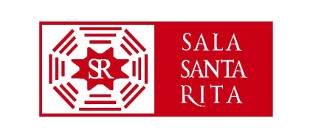 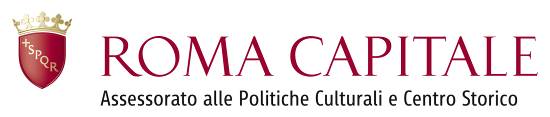 2° appuntamento “i mercoledì del libro d’arte”  il fatale millenovecentoundicile esposizioni di roma, torino, firenzea cura di stefania massari, palombi editore, romasala santa rita -17 aprile 2013 ore 18.30Comunicato stampaIl secondo appuntamento dei “Mercoledì del libro d’arte” presenta il libro “Il fatale millenovecentoundici. Le esposizioni di Roma, Torino, Firenze”. La pubblicazione, a cura di Stefania Massari, ripercorre la storia della grande esposizione internazionale che si è svolta nel 1911 per celebrare il cinquantenario dell'Unità d'Italia e dimostrare al mondo intero i progressi raggiunti dalla nazione.In occasione dell'anniversario dei Cinquanta anni dalla Fondazione del Regno d'Italia, le tre capitali storiche del nostro Paese ospitarono una serie di iniziative nell'ambito dell'Esposizione Internazionale del 1911, la grande manifestazione realizzata per celebrare solennemente il prestigioso traguardo raggiunto dallo Stato Unitario. Le città di Torino, Firenze e Roma furono le sedi naturali scelte per illustrare e documentare a tutta  ed al mondo intero gli importanti e prestigiosi traguardi raggiunti nel campo dell'arte, dell'artigianato, dell'industria, del lavoro e della tecnica. Torino è sede dell'Esposizione Internazionale delle Industrie e del Lavoro, mostra di primaria importanza diretta e volta a presentare e dimostrare i notevoli progressi tecnici e scientifici - che posero l'Italia allo stesso livello della più moderna Europa capitalista - compiuti negli ultimi cinquant'anni alla base dell'economia e dei progressi raggiunti.Mercoledì 17 aprile, alle 18.30, intervengono la curatrice del libro Stefania Massari, il Prof. Alberto Manodori Sagredo e la D.ssa Stefania Baldinotti L’iniziativa, a cura di Roberta Perfetti con Paola Passiante, è promossa dall’Assessorato alle Politiche Culturali e Centro Storico di Roma Capitale - Dipartimento Cultura - U.O. Gestione Spazi Culturali in collaborazione con Biblioteche di Roma e Museo Laboratorio dell’“Università ”, con il supporto organizzativo dell’Associazione Italiana Editori. Organizzazione di Zètema Progetto CulturaSALA SANTA RITAvia Montanara - adiacenze piazza Campitelli, Romaore 11.00-19.00 dal martedì al sabato; chiuso domenica e lunedìINFOLINE 060608 (tutti i giorni ore 9.00 – 21.00)www.salasantarita.culturaroma.it; http://salasantarita.wordpress.comIngresso liberoUfficio Stampa Zètema Progetto Cultura Gabriella Gnetti +39 06 82077305 +39 348 2696259  g.gnetti@zetema.it   www.zetema.it